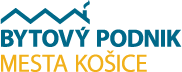 Bytový podnik mesta Košice, s.r.o.Južné nábrežie 13, 042 19 Košice026/2021/VO-§117Výzva na predloženie ponuky– zákazka s nízkou hodnotou – verejná súťažv rámci postupu verejného obstarávania podľa § 117 zákona č. 343/2015 Z. z. o verejnom obstarávaní a o zmene a doplnení niektorých zákonov v znení neskorších predpisov (ďalej len ,,ZoVO“)Identifikácia verejného obstarávateľa:Názov:				Bytový podnik mesta Košice, s.r.o. IČO:				44 518 684 Štatutárny orgán:			Ing. Peter Vrábel, PhD. - konateľ spoločnostiSídlo:				Južné nábrežie 13, PSČ 042 19 Košice	Kontaktná osoba pre VO:		JUDr. Lukáš BažikTelefón:	+421908 118 623Pracovný kontakt pre vysvetlenievýzvy na predloženie ponuky:	lukas.bazik@bpmk.sk Komunikácia pre uvedenú zákazku sa uskutočňuje prostredníctvom systému na elektronickú komunikáciu – JOSEPHINE: https://josephine.proebiz.com/sk/ Názov predmetu zákazky: 	,,Kompletná rekonštrukcia vstupnej brány Historickej 				radnice na Hlavnej 59, Košice“Zákazka je na: stavebné práce	CPV kód: 45454100-5 – ReštaurovanieStručný opis predmetu zákazky:Predmetom zákazky je kompletná rekonštrukcia vstupnej brány Historickej radnice na Hlavnej 59, Košice. S úspešným uchádzačom bude uzatvorená Zmluva o dielo na uskutočnenie reštaurátorských prác.Vstupná drevená brána Historickej radnice, ktorá sa bude kompletne rekonštruovať, je situovaná na hlavnej uličnej fasáde objektu na ulici Hlavná 59, súp. č. 94, Košice-Staré Mesto, okres: Košice I, katastrálne územie: Stredné Mesto, na parcele číslo 804/1 – zastavaná plocha a nádvorie o výmere 1010 m2, podľa výpisu z listu vlastníctva číslo 10527.Drevená vstupná brána do prejazdu budovy je dvojkrídlová, svojím tvarom kopíruje tvar kamenného portálu, v strede má malú bránku pre peších. Brána je kazetovaná s dekoratívnymi troj- a štvorstrannými kazetami s volutovite prehýbanými stranami, ktoré sú po obvode orámované ozdobnou lištou. V hornej tretine, nad úrovňou bránky pre peších, je brána členená plastickou zvlnenou rímsou a zvislým volutovým pilastrom. Zo strany prejazdu je konštrukcia brány posilnená kovanými pásmi a upevnená masívnym kovaním do muriva. Poškodenie brány sa v súčasnosti prejavuje najmä na vrchnom farebnom nátere, niektoré kusy dekoratívnych líšt chýbajú. Sťažené je tiež otváranie a zatváranie brány, pretože brána dosadá tesne na dlažbu prejazdu. Nutnosť reštaurovania zapríčinilo výrazné poškodenie s chýbajúcimi prvkami a celkový neestetický vzhľad predmetnej drevenej brány.Zámerom je obnova a opätovné sfunkčnenie jej otvárania autentickej barokovo-klasicistickej drevenej brány z doby adaptácie dvoch meštianskych domov na mestskú radnicu.Pri obnove je potrebné aplikovať osobitný druh obnovy – reštaurovanie podľa spracovanej prípravnej dokumentácie obnovy – reštaurátorského výskumu a návrhu na reštaurovanie predmetnej drevenej brány, a to podľa ust. § 33 ods. 4 zákona č. 49/2002 Z. z. o ochrane pamiatkového fondu v znení neskorších predpisov (ďalej len ,,pamiatkový zákon“).Prípravná dokumentácia obnovy predmetnej drevenej brány bude obsahovať: umelecko-historický popis reštauračného diela, vizuálny výskum predmetnej brány, sondážny výskum brány, inventarizačný súpis sond, charakteristiku pamiatkových hodnôt, fotodokumentáciu a grafickú dokumentáciu, zhodnotenie technického stavu a návrh na postup a technológiu reštaurátorských prác.Reštaurovanie predmetnej drevenej brány je pripravované na základe predchádzajúceho rozhodnutia Krajského pamiatkového úradu Košice č. KPUKE-2021/6561-3/31749/LB zo dňa 23.04.2021.Zhotoviteľ ako odborne spôsobilá osoba bude zodpovedať za obsah návrhu na reštaurovanie brány, ktorý vypracuje. V návrhu na reštaurovanie, ktorý bude obsahovať všetky predpísané náležitosti podľa § 5 ods. 2 vyhlášky Ministerstva kultúry Slovenskej republiky č. 253/2010 Z. z., ktorou sa vykonáva zákon č. 49/2002 Z. z. o ochrane pamiatkového fondu v znení neskorších predpisov, zhotoviteľ presne špecifikuje návrh na technológiu a postup reštaurátorských prác.Zhotoviteľ bude povinný pri reštauračných prácach postupovať v súlade s prípravnou dokumentáciou obnovy predmetnej drevenej brány a najmä návrhu na postup a technológiu reštaurátorských prác.Úspešný uchádzač musí mať odbornú spôsobilosť a zákonom stanovenú prax v požadovanom odbore podľa ust. § 5 ods. 2 písm. d) zákona č. 200/1994 Z. z. o Komore reštaurátorov a o výkone reštaurátorskej činnosti jej členov v znení neskorších predpisov (ďalej len ,,zákon o Komore reštaurátorov“).Predpokladaná hodnota zákazky: 15 400,00 € bez DPHZákladné zmluvné podmienky:Miesto dodania predmetu zákazky: Hlavná 59, Košice-Staré MestoLehota na dodanie predmetu zákazky: do 30.09.2021Lehota splatnosti faktúry: 60 dní po doručení faktúryZáruka: 60 mesiacov, viď ZoDS úspešným uchádzačom bude uzatvorená Zmluva o dielo na uskutočnenie reštaurátorských prác (viď Príloha č. 3 Výzvy)Zhotoviteľ začne s rekonštrukciou do 7 kalendárnych dní od dátumu účinnosti ZoDLehota na predkladanie ponúk (vrátane skenovaných dokladov): do 09.06.2021, 10:00 hod.Stanovenie ceny:Uchádzačom predložená cena zahŕňa všetky náklady spojené s predmetom zákazky podľa podmienok uvedených v tejto Výzve.Cenu je potrebné spracovať na základe uvedeného vo výzve na predloženie ponuky predmetnej zákazky a podľa požiadaviek Prílohy č. 1.Cenu je potrebné uvádzať v eurách (€). V ponuke je potrebné uvádzať cenu v € bez DPH/Mj a cenu spolu v € bez DPH. Ak uchádzač nie je platcom DPH uvedie túto skutočnosť v ponuke.Postup vo verejnom obstarávaní: Je jednoetapový.Predkladanie dokladov a ponuky:Ponuku je potrebné predložiť v príslušnom elektronickom systéme na komunikáciu vo verejnom obstarávaní. Ponuky sa predkladajú v slovenskom alebo českom jazyku. Ponuky zaslané po termíne na predkladania ponúk, v inom jazyku alebo inak nebudú brané do úvahy a nebudú vyhodnocované.Zároveň ak uchádzač nepredloží doklad na požadovanú podmienku účasti alebo uchádzač nebude spĺňať podmienky účasti alebo nebude spĺňať požiadavky na predmet zákazky podľa Výzvy, takéto ponuky nebudú brané do úvahy a nebudú vyhodnocované. Ponuku uchádzač zašle spolu so skenovanými dokladmi, ak sú požadované. Ponuka musí byť predložená na celý predmet zákazky. K ponuke je potrebné priložiť aj cenovú ponuku podľa Prílohy č. 1.Ponuka je vyhotovená elektronicky a vložená do systému JOSEPHINE umiestnenom na webovej adrese https://josephine.proebiz.com/.Uchádzač má možnosť sa registrovať do systému JOSEPHINE pomocou vyplnenia registračného formulára a následným prihlásením.Uchádzač si po prihlásení do systému JOSEPHINE v prehľade - zozname obstarávaní vyberie predmetné obstarávanie a vloží svoju ponuku do určeného formulára na príjem ponúk, ktorý nájde v záložke „Ponuky“.V predloženej ponuke prostredníctvom systému JOSEPHINE musia byť pripojené požadované naskenované doklady (odporúčaný formát je v pdf) tak, ako je uvedené v bode 10. tejto Výzvy. Doklady musia byť k termínu predloženia ponuky platné a aktuálne.Ak ponuka obsahuje dôverné informácie, uchádzač ich v ponuke viditeľne označí.Podmienky účasti sú nasledovné:Splnenie podmienok účasti podľa Výzvy doložením dokladov:Oprávnenie, ktoré zodpovedá predmetu zákazky (výpis z obchodného registra alebo výpis zo živnostenského registra alebo iný doklad),Doklad o odbornej spôsobilosti a zákonom stanovenú prax v požadovanom odbore podľa § 5 ods. 2 písm. d) zákona o Komore reštaurátorov,Čestné vyhlásenie uchádzača, že nemá uložený zákaz účasti vo verejnom obstarávaní potvrdený konečným rozhodnutím v Slovenskej republike alebo v štáte sídla, miesta podnikania alebo obvyklého pobytu, ktorý bude podpísaný oprávnenou osobou uchádzača (Príloha č. 2 Výzvy),U uchádzača nesmie byť dôvod na vylúčenie pre konflikt záujmov podľa § 40 ods. 6 písm. f) ZoVONa preukázanie splnenia podmienok účasti je potrebné predložiť tieto doklady:Kópiu oprávnenia na podnikanie, ktorý zodpovedá predmetu zákazky, uchádzač tento doklad nemusí predkladať, ak je zapísaný v Zozname hospodárskych subjektov vedený Úradom pre verejné obstarávanie,Kópiu dokladu o odbornej spôsobilosti a zákonom stanovenú prax v požadovanom odbore podľa § 5 ods. 2 písm. d) zákona o Komore reštaurátorov,Čestné vyhlásenie uchádzača, že nemá uložený zákaz účasti vo verejnom obstarávaní potvrdený konečným rozhodnutím v Slovenskej republike alebo v štáte sídla, miesta podnikania alebo obvyklého pobytu, ktorý bude podpísaný oprávnenou osobou uchádzača (Príloha č. 2 Výzvy),Uchádzač doklad o konflikte záujmov nepredkladá. V prípade vylúčenia uchádzača dôkazné bremeno je na verejnom obstarávateľovi.Obsah ponuky a požadované doklady (scany vo formáte pdf):Oprávnenie na podnikanie v danej oblasti (uchádzač musí byť oprávnený poskytovať dané reštaurátorské práce) – kópia,Doklad o odbornej spôsobilosti a zákonom stanovenú prax v požadovanom odbore podľa § 5 ods. 2 písm. d) zákona o Komore reštaurátorov – kópia,Ocenený, podpísaný a opečiatkovaný Cenový návrh (vzor viď Prílohy č. 1 Výzvy),Čestné vyhlásenie uchádzača , že nemá uložený zákaz účasti vo verejnom obstarávaní potvrdený konečným rozhodnutím v Slovenskej republike alebo v štáte sídla, miesta podnikania alebo obvyklého pobytu, ktorý bude podpísaný oprávnenou osobou uchádzača (vzor viď Príloha č. 2 Výzvy),Vyplnený, opečiatkovaný a podpísaný Návrh Zmluvy o dielo (vzor viď Prílohy č. 3 Výzvy).V prípade potreby verejný obstarávateľ umožní záujemcom vykonať obhliadku stavby, a to najneskôr 5 dní pred termínom doručenia ponúk. Kontaktná osoba na vykonanie obhliadky: Mgr. art. Gabriela Zezulková, tel.: +421917 841 594Kritéria na vyhodnotenie ponúk: Celková cena spolu v EUR bez DPHÚspešným uchádzačom bude ten, kto bude mať najnižšiu celkovú cenu spolu za predmet 
zákazky v € bez DPH vrátane nákladov na materiál a dopravu (Cenová ponuka podľa Prílohy č. 1).Vyhodnotenie ponúk:Verejný obstarávateľ po uplynutí lehoty na predkladanie ponúk vyhodnotí splnenie podmienok účasti a požiadaviek na predmet zákazky u uchádzača, ktorý sa umiestnil na prvom mieste v poradí, z hľadiska uplatnenia kritéria na vyhodnotenie ponúk.V prípade, ak z predložených dokladov nemožno posúdiť ich platnosť alebo splnenie požiadaviek uvedených v tejto Výzve, verejný obstarávateľ elektronicky požiada uchádzača, ktorý sa umiestnil na prvom mieste v systéme JOSEPHINE prostredníctvom okna „KOMUNIKÁCIA“ o vysvetlenie predložených dokladov. Vysvetlenie uchádzač doručí elektronicky v systéme JOSEPHINE prostredníctvom okna „KOMUNIKÁCIA“.V prípade, ak ponuka uchádzača, ktorý sa umiestnil na prvom mieste nebude spĺňať požiadavky verejného obstarávateľa, pristúpi k vyhodnoteniu ponuky uchádzača, ktorý sa umiestnil v poradí na nasledujúcom mieste.Uchádzačom, ktorí nesplnia požiadavky na predmet zákazky zašle verejný obstarávateľ správu s názvom „Oznámenie o vylúčení“, ktorú elektronicky doručí v systéme JOSEPHINE prostredníctvom okna „KOMUNIKÁCIA“. O doručení správy bude uchádzač informovaný aj prostredníctvom notifikačného e-mailu, na e-mailovú adresu zadanú pri registrácii.Prijatie ponuky: S úspešným uchádzačom bude uzatvorená Zmluva o dielo.Verejný obstarávateľ v súlade s § 11 ZoVO neuzavrie zmluvu s úspešným uchádzačom, ktorý má byť zapísaný v registri partnerov verejného sektora (ďalej len ,,RPVS“) a nie je zapísaný v RPVS. Vyššie uvedená požiadavka vyplýva § 2 ods. 2 zákona č. 315/2016 Z. z. o registri partnerov verejného sektora pri jednorazovom poskytnutí finančných prostriedkov prevyšujúcich sumu 100.000 Eur alebo v úhrne sumu 250.000 Eur kalendárnom roku, ak ide o opakujúce sa plnenie. Predpokladaná hodnota predmetnej zákazky neprevyšuje sumu 100.000 Eur bez DPH.Ďalšie informácie verejného obstarávateľa:Verejný obstarávateľ bude pri uskutočňovaní tohto postupu zadávania zákazky postupovať v súlade so ZoVO, prípadne inými všeobecne záväznými právnymi predpismi.Proti rozhodnutiu verejného obstarávateľa pri postupe zadávania zákazky podľa § 117 ZoVO nie je možné v zmysle § 170 ods. 7 písm. b) ZoVO podať námietky. Všetky výdavky spojené s prípravou a predložením ponuky znáša uchádzač bez akéhokoľvek finančného alebo iného nároku voči verejnému obstarávateľovi a to aj v prípade, že verejný obstarávateľ neprijme ani jednu z predložených ponúk alebo zruší postup zadávania zákazky.Verejný obstarávateľ môže zrušiť použitý postup zadávania zákazky z nasledovných dôvodov:nebude predložená ani jedna ponuka,ani jedna z predložených ponúk nebude zodpovedať určeným požiadavkám verejného obstarávateľa,ak sa zmenili okolnosti, za ktorých sa vyhlásilo toto verejné obstarávanie,jej zrušenie nariadil úradSchválil:Bytový podnik mesta Košice, s.r.o. Ing. Peter Vrábel, PhD. konateľPrílohy:Príloha č. 1 – Cenový návrhPríloha č. 2 – Čestné vyhlásenie uchádzača, že nemá zákaz účasti vo VO Príloha č. 3 – Návrh Zmluvy o dielo